The completed application form should be submitted by email to info@kccc.ie.  Closing date 5pm Friday  July, 21st 2023. Applications submitted after this date will not be considered.Please complete each section of this application form as fully and as carefully as possible using typescript.  Additional information may be submitted as part of the application as an attachment to the form.THIS APPLICATION WILL BE TREATED IN STRICT CONFIDENCEPosition Applied for 			PERSONAL DETAILSSurname			First Names  Permanent AddressAddress for Correspondence (if different from above) Home Telephone No.                           			Mobile Telephone No.                           Are there any legal restrictions on your right to work in Ireland?Academic HistoryPost Primary EducationAcademic QualificationsAdditional TrainingIT SKILLSEMPLOYMENT RECORDEMPLOYMENT RECORDCurrent Position		         	         Date of                           Employer			         Commencement	    PositionDescription of Present Duties and ResponsibilitiesEMPLOYMENT RECORD (contd.) relevant to the advertised positionPrevious Positions/Employments        ADDITIONAL INFORMATIONREFEREESPlease list 2 persons from whom we may request references on your behalf; Applicants must include their present employer or most recent employer (if not currently employed). Kildare County Childcare Committee will assume permission to contact referees unless the Applicant has stated otherwise.Name/Position Held	     Name/Position Held	            Name/Position HeldAddress		       Address				 AddressTelephone No.		      Telephone No.	               Telephone No.PERIOD OF NOTICEHow soon after an offer of appointment would you be in a position to take up employment? DECLARATIONI hereby declare that the information given in this form is correct and give my permission for enquiries to be made to establish such matters as qualifications, experience and character and for the release by other people or organisations of such information as may be necessary for that purpose.  This may include enquiries from past/present employers.  The submission of this application is taken as consent to this.SIGNED ________________________________    DATE  ___________________________________Completed applications should be returned by email to info@kccc.ieClosing date for applications:5pm 21st  July 2023Kildare County Childcare Committee CLGUnit 21, Thompson Enterprise Centre, Clane Business Park,Clane, Co. Kildare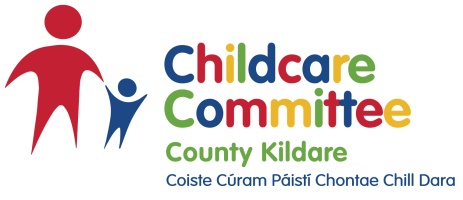 Development Officer  (Specific Purpose Contract)  REFERENCE NUMBER KCCC Email AddressEmail AddressSchool/CollegeDatesDatesFinal ExaminationSubjects and ResultsSchool/CollegeFromToFinal ExaminationSubjects and ResultsDegree/Diploma/CertificateConferring BodyYear ConferredGrade and ClassMajor SubjectsTraining TitleLevel AttainedDate CompletedExpiration DateWorking Knowledge (Yes/No)Highest Qualification AttainedQualification Issued byWord processingSpreadsheetsDatabasesPowerPoint or otherpresentation packagesOther (please specify)Reason(s) for Considering LeavingDatesDatesEmployer Position HeldDutiesFromToEmployer Position HeldDutiesPlease outline your interest in the position of Development Officer and what you would hope to bring to the position?What experience & skills do you have that best match the requirements for the position as outlined in the Job description? Please make particular reference to your skill base. 3. What experience do you have of working within a team environment and what are the essential components that enable a team to achieve its goals?   4. What experience do you have of providing a mentoring and or service support?  5. What experience do you have in supporting individuals/groups in leadership and management? 6. What experience/ knowledge do you have in relation to the funding programmes   and schemes and grants for ELC, SAC and Childminding sectors?   7. What level of IT and reporting writing skills do you bring?Please outline any skills, experience, knowledge or personal qualities, which are relevant to your suitability for this position.E mailE mailE mail